2021 CSA AGREEMENT FORM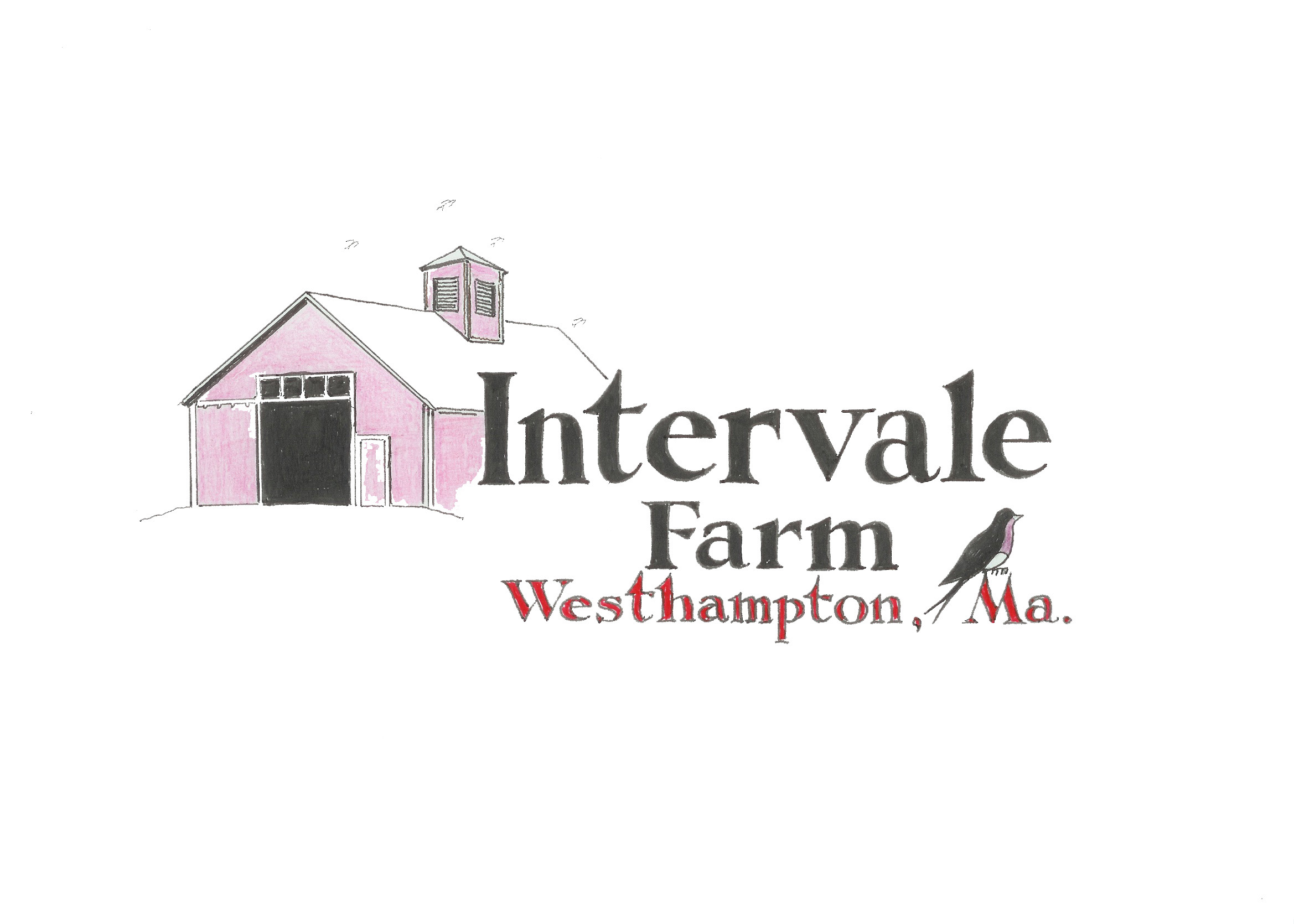 ShareholderNameAddressHome Phone                                               e-mailMembership Commitment___  Yes. I wish to purchase a share in Intervale Farm CSA.  1 year    @ $500____ I wish to pay in full by March 1, 2021    $ 500____ I choose the payment plan   March 1    $ 165.00                                                                                                                                                                May    1    $165.00                                                                          July    1     $170.00____I choose a medium share     1 year @ $300 in full___  I choose the payment plan   March 1  $150                                                      May    1  $150____ I prefer Monday pick up 2 to 7 P.M.____ I prefer Thursday pick up 5 to 7 P.M.INTERVALE FARM27 Cemetery RoadWesthampton,  Ma  01027413-527-5440email  -  intervale5@comcast.net